Para colocar o seu anúncio no anuário 2015 Fuller Middle School, basta preencher o formulário abaixo e envie para Fuller Middle School antes de sexta-feira abril 3, 2015. Por favor, inclua qualquer fotos, o pagamento de doação e seu formulário preenchido com o seu pedido. uma página: $50 doação (inclui até 3 fotos e 50 palavras)½ página: $30 doação (inclui até 2 fotos e 40 palavras)¼ página: $20 doação (inclui até 40 palavras)duas linhas: $3 doaçãouma linha: $1 doaçãoPRIMEIRO PASSO: Escreva Mensagem (O que você deseja dizer)____________________________________________________________________________________________________________________________________________________________________________________________________________________________________________________________________________________________________________________________________________________________________SEGUNDA ETAPA: Colocar seu anúncio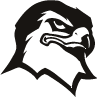 2015 Fuller Middle School Yearbook 8 ª série Reconhecimento Anúncios Mostre seu aluno da oitava série quanto você se importa?• Enviar por correio ou entregar o formulário preenchido juntamente com o pagamento de doação para:Fuller Middle School31 Flagg DrFramingham, MA, 01702, ATTN: YearbookAntes de 3 de abril de 2015. • Dinheiro ou cheques de doação (Fuller Middle School) são aceitos: • Por favor, não escreva ou dobrar as fotos. uso notas para o nome do aluno. • Lembre-se de pegar as suas fotos a partir da Escritório Central depois de sexta-feira, 8 de maio, 2015, mas antes de sexta - feira 29 de maio.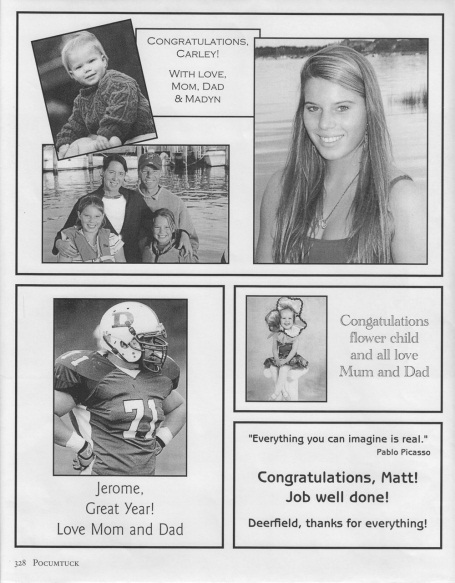 